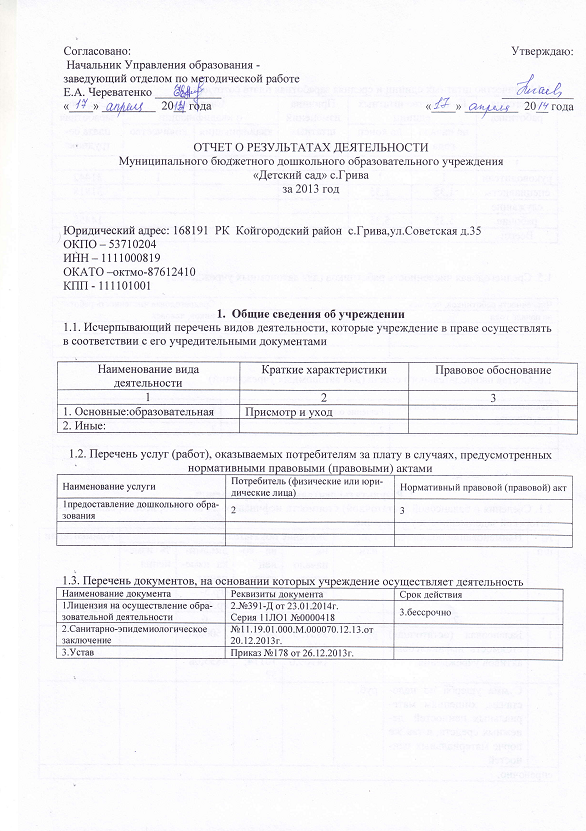 1.4.Количество штатных единиц и средняя заработная плата сотрудников1.5. Среднегодовая численность работников (для автономных учреждений)1.6. Состав наблюдательного совета (для автономных учреждений)2. Результаты деятельности учреждения2.1. Сведения о балансовой (остаточной) стоимости нефинансовых активов, дебиторской и кредиторской задолженности учреждения2.2. Изменение цен (тарифов) на платные услуги (работы)2.3. Количество потребителей, воспользовавшихся услугами учреждения, и сумма дохода, полученных от оказания платных услуг (выполненных работ)2.4. Количество жалоб от потребителей2.5.Показатели исполнения плана финансово-хозяйственной деятельности (для бюджетных и автономных учреждений).2.6. Показатели бюджетной сметы учреждения (для казенных учреждений)2.7. Информация об исполнении задания учредителя (для автономных учреждений)_________________________________________________________________________________________________________________________________________________________________2.8. Средняя стоимость для потребителей получения платных услуг (работ) (для автономных учреждений)2.9. Общая сумма прибыли (для автономных учреждений)2.10. Информация об осуществлении деятельности, связанной с выполнением работ или оказанием услуг в соответствии с обязательствами перед страховщиком по обязательному социальному страхования (для автономных учреждений)____________________________________________________________________________________________________________________________________________________________________________________________________________________________________________________2.11. Объем финансового обеспечения (для автономных учреждений)3. Об использовании имущества, закрепленного за учреждением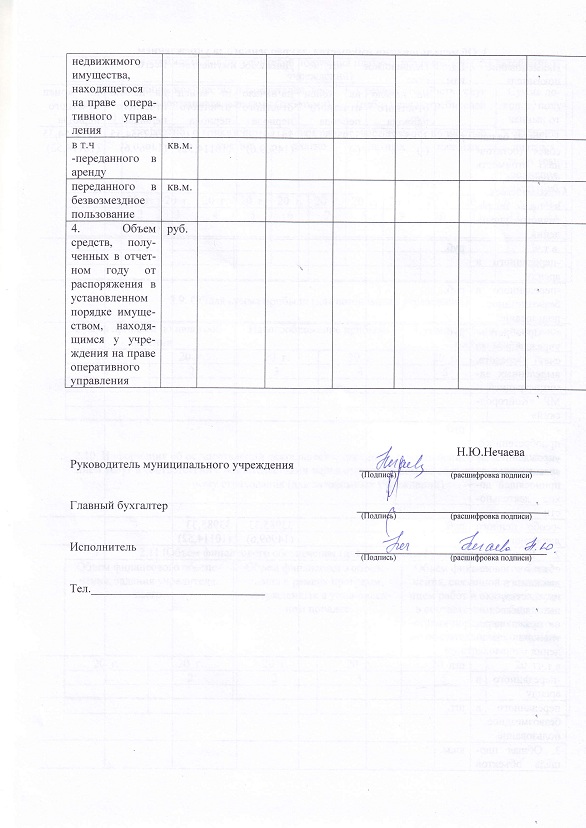 Категория работникаКоличество штатных единицКоличество штатных единицПричина изменений штатных единицСведения о квалификацииСведения о квалификацииСредняя заработная плата сотрудникаКатегория работникана начало годана конец годаПричина изменений штатных единицквалификацияколичествоСредняя заработная плата сотрудника123456руководители11131442специалисты1,351,35131818служащие рабочие5,355,3514458Всего:18804Численность работников, человекЧисленность работников, человекСреднегодовая численность работников, человекна начало годана конец годаСреднегодовая численность работников, человек123Наименование должности, фамилия, имя, отчествоРешение о назначенииСрок полномочий123№ п/пНаименование показателяЕд. изм.Значение показателяЗначение показателяЗначение показателяЗначение показателяКомментарии№ п/пНаименование показателяЕд. изм.на начало отчетного годана конец отчетного годадинамика изменения (гр.5-гр.4)% измененияКомментарии123456781Балансовая (остаточная) стоимость нефинансовых активов учрежденияруб.3937554,3514969,63939154,3510114,521600,00(-4855,082Сумма ущерба по недостачам, хищениям материальных ценностей, денежных средств, а так же порче материальных ценностейруб.справочно:справочно:справочно:справочно:справочно:справочно:справочно:справочно:Сумма недостач, взысканные в отчетном периоде с виновных лицруб.Сумма недостач, списанные в отчетном периоде за счет учрежденияруб.3Сумма дебиторской задолженности в разрезе поступлений (выплат), предусмотренных Планом финансово-хозяйственной деятельности муниципального учрежденияруб.2409123007-37905в том числев том числев том числев том числев том числев том числев том числев том числеНереальная к взысканию дебиторской задолженностируб.4Сумма кредиторской задолженности в разрезе поступлений (выплат), предусмотренных Планом финансово-хозяйственной деятельности муниципального учрежденияруб.43775928537-9222в том числев том числев том числев том числев том числев том числев том числев том числеПросроченная кредиторская задолженностьруб.5Итоговая сумма активов балансаруб.Наименование услуги (работы)Изменение цены (руб.)Изменение цены (руб.)Изменение цены (руб.)Изменение цены (руб.)Изменение цены (руб.)Наименование услуги (работы)с 20  г.с 20  г.с 20  г.с 20  г.с 20  г.123456Общее количество потребителей, воспользовавшихся услугами (работами)Общее количество потребителей, воспользовавшихся услугами (работами)Общее количество потребителей, воспользовавшихся услугами (работами)Сумма дохода, полученных от оказания платных услуг (выполнения работы)Сумма дохода, полученных от оказания платных услуг (выполнения работы)бесплатночастично платнополностью платночастично платныхполностью платныхНаименование потребителяСуть жалобыПринятые меры123№ п/пНаименование показателяплановый показательКассовое исполнение% исполненияКомментарии1Остаток средств на начало года2Поступления, всегов том числе:в том числе:3Выплаты, всегов том числе:в том числе:4Остаток средств на конец годасправочно:справочно:5Объем публичных обязательств, всегов том числе:в том числе:№ п/пНаименование показателяПлановый показательКассовое исполнение % исполненияКомментарий1234561Доходыв том числе:в том числе:2Расходы в том числе:в том числе:Наименование показателяЕд. измеренияУтвержденная величина задания% выполнения заданияПричины невыполнения государственного задания и заданий по целевым показателям эффективности работы учреждения12345Вид услуги (работы)Общее количество потребителей, воспользовавшихся услугами (работами)Общее количество потребителей, воспользовавшихся услугами (работами)Общее количество потребителей, воспользовавшихся услугами (работами)Общее количество потребителей, воспользовавшихся услугами (работами)Общее количество потребителей, воспользовавшихся услугами (работами)Общее количество потребителей, воспользовавшихся услугами (работами)Средняя стоимость услуг (работ) для потребителей (руб.)Средняя стоимость услуг (работ) для потребителей (руб.)Средняя стоимость услуг (работ) для потребителей (руб.)Средняя стоимость услуг (работ) для потребителей (руб.)Сумма доходов, полученных от оказания платных услуг (выполнения работ) (руб.)Сумма доходов, полученных от оказания платных услуг (выполнения работ) (руб.)бесплатнобесплатночастично платночастично платнополностью платнополностью платночастично платныхчастично платныхполностью платныхполностью платныхСумма доходов, полученных от оказания платных услуг (выполнения работ) (руб.)Сумма доходов, полученных от оказания платных услуг (выполнения работ) (руб.)20  г.20  г.20  г.20  г.20  г.20  г.20  г.20  г.20  г.20  г.20  г.20  г.12345678910111213Сумма прибыли до налогообложенияСумма прибыли до налогообложенияНалогообложение прибылиНалогообложение прибылиСумма прибыли после налогообложения Сумма прибыли после налогообложения 20  г.20  г.20  г.20  г.20  г.20  г.123456Объем финансового обеспечения, задания учредителя, всегоОбъем финансового обеспечения, задания учредителя, всегоОбъем финансового обеспечения в рамках программ, утвержденных в установленном порядке Объем финансового обеспечения в рамках программ, утвержденных в установленном порядке Объем финансового обеспечения, связанной в выполнением работ и оказанием услуг в соответствии с обязательствами перед страховщиком по обязательному социальному страхованиюОбъем финансового обеспечения, связанной в выполнением работ и оказанием услуг в соответствии с обязательствами перед страховщиком по обязательному социальному страхованию20  г.20  г.20  г.20  г.20  г.20  г.123456Наименование показателяЕд. изм.Недвижимое имуществоНедвижимое имуществоДвижимое имуществоДвижимое имуществоВсегоВсегоНаименование показателяЕд. изм.на начало отчетного периодана конец отчетного периодана начало отчетного периодана конец отчетного периодана начало отчетного периодана конец отчетного периода1. Общая балансовая (остаточная) стоимость имущества, находящегося на праве оперативного управленияруб.3795753,12(-)3795753,12(-)141801,23(14969,6)14301,23(10114,52)3937554,35(14969,6)3939154,35(10114,52) в т.ч.-переданного в арендуруб.-переданного в безвозмездное пользованиеруб.- приобретено учреждением за счет средств, выделенных администрацией МР «Койгородский»руб.-приобретенного учреждением за счет доходов от  приносящей доход деятельностируб.-особо ценного движимогоруб.33985,33(14969,6)33985,33(10114,52)2. Количество объектов недвижимого имущества, находящегося на праве оперативного управленияшт.1111в т.ч-переданного в арендушт.переданного в безвозмездное пользованиешт.3. Общая площадь объектов кв.м.